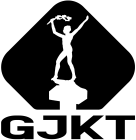 GYMNÁZIUM J. K. TYLA, HRADEC KRÁLOVÉTylovo nábř. 682, 500 02  Hradec KrálovéFi - 14cŽádost o udělení institutu nezapočítávané absencePodle §9a školního řádu žádám o nezapočítávání absence pro:Jméno a příjmení žáka: Datum narození: Bydliště: na období od do (nejvýše jedno pololetí)z důvodu: Souhlasím/nesouhlasím s nezapočítáváním absence (pouze v případě nezletilého žáka).										………………………………										      podpis nezletilého žákaKontakt na zákonného zástupce (pouze v případě nezletilého žáka):Jméno a příjmení: Bydliště: V  dne ………………………………podpis zletilého žáka/zákonného zástupce nezletilého žáka